PÅMELDING TIL LANGDAGER I JUNIPåmeldingsfrist:	15. april – påmeldinger tas ikke imot etter tidsfristen.Åpningstider:		Kl. 07.00 – 16.30.Ekstra dagsats: 	Kr. 205,-Hvis barnet er påmeldt en dag det vanligvis ikke skal gå i SFO, er det en ekstra dagsats på kr. 385,-Påmelding kan leveres på mail eller til personalet i SFO.Mailadresse line.vatne@strand.kommune.no eller goril.kipperberg@strand.kommune.no Ubrukte langdager refunderes ikke hvis barnet er påmeldt.Siste skoledag er onsdag 21. juni 2017.Barnets navn______________________________________________UKE 25UKE 26UKE 27FERIESTENGT:  UKE 28, 29, 30 OG 31GOD SOMMER ALLE SAMMEN 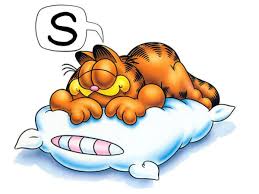 TORSDAG 22. JUNIFREDAG 23. JUNIFRA KL.TIL KL.MANDAG 26. JUNITIRSDAG 27. JUNIONSDAG 28. JUNITORSDAG 29. JUNIFREDAG   30. JUNIMANDAG 3. JULITIRSDAG  4. JULIONSDAG   5. JULITORSDAG  6. JULIFREDAG     7. JULIFRA KL.TIL KL.